#jsemtady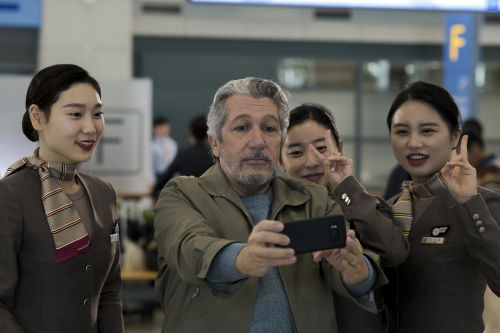 (#jesuislà / #Iamhere) Premiéra: 28. 5. 2020Gaumont, Francie / Belgicko, 2019Réžia: Éric LartigauScenár: Thomas Bidegain, Éric LartigauKamera: Laurent TangyHudba: Evgueni & Sacha GalperineHrajú: Alain Chabat, Doo-na Bae, Vincent Nemeth, Blanche Gardin, Ilian BergalaKeď sa slávny francúzsky šéfkuchár z čista jasna rozhodne vyraziť na opačnú pologuľu za tajomnou dievčinou, ktorú spoznal na internete je jasné, že jeho príbeh môže skončiť všelijako.Známy francúzsky šéfkuchár Stéphane (Alain Chabat) žije kľudný život a má všetky dôvody, prečo sa by sa mohol cítiť spokojne. Napriek tomu jedinou osobou, ktorá ho udržuje nažive, je tajomná mladá Kórejčanka Soo (Doo-na Bae), s ktorou sa náhodou spojil na lnstagrame. Bavia sa spolu na diaľku o umení aj sakurách, ktoré práve rozkvitajú, a zdá sa, že si výborne rozumejú napriek vzdialenosti, všetkým jazykovým aj kultúrnym bariéram.Jedného dňa sa  Stéphane rozhodne Soo nečakane a bez ohlásenia navštíviť v jej rodnom Soule. Aj keď sa ukáže, že tento impulzívny nápad na neohlásené stretnutie nebol práve najlepší, Stéphane vďaka tomu spozná mnoho nových priateľov a jeho dobrodružstvo má nakoniec úplne iné rozuzlenie, než ktoré očakával. A na druhom konci sveta dokonca dokáže obnoviť pretrhnuté putá k svojim blízkym.Prístupnosť: 	nevhodné pre vekovú kategóriu do 12 rokovŽáner:	komédia Verze: 	francuzsky s českými titulkyStopáž:	98 minutFormát:	2D DCP, zvuk 5.1, MP4 a DVDMonopol do:	4. 5. 2030